Curriculum Vitae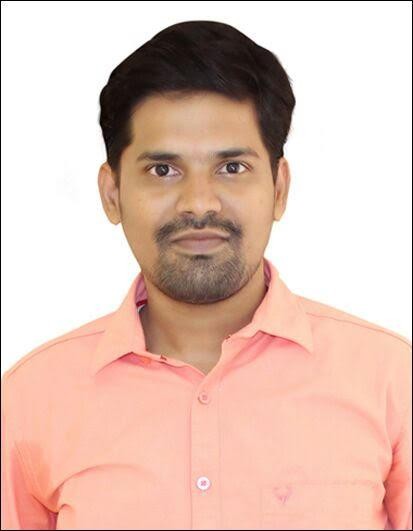 SHANKARANARAYANAN Email: shankaranarayanan-394112@2freemail.comOBJECTIVE:To work in an energetic environment, which would explore my skills and thereby making significant contribution for the development of the company and myself.EXPERIENCE SUMMARY:12 years of experience in Commercial, residential and infrastructure Industry.CAREER PROFILE:In GCCDesignation	:	Site engineer – projects & Operations Period	:	2017 nov to till nowDesignation	:	Site Engineer- Projects & Operations Period	:	2014 oct to 2017 octIn IndiaDesignation	:	Senior Engineer- ProjectsPeriod	:	2012 Feb to 2014 OctDesignation	:	Assistant EngineerPeriod	:	2008 Jun to 2012 janDesignation	:	Site supervisorPeriod	:	2006 Jun to 2007 Sep.EDUCATION:DETAILS OF PROFESSIONAL EXPERIENCE:The details of the various assignments that I have handled are listed here, in chronological order.RESPONSIBILITIES:Executing the project, maintaining the quality standards and completing the project within the timePreparation / monitoring bar bending schedule, shuttering material take off, execution of concrete, masonry, plastering and finishing works.Interaction with architects / consultants and clients for day-to day activities.Monitoring the sub-contractors, their works and prepare of their bills.Day to day monitoring on various aspects of construction activitiesInspecting the pour cards and raising requisition for construction materialsPrepare daily progress report and monthly progress report.Co-ordinate with various agencies, consultant for smooth execution of work.Monitor safety norms followed by labour contractor deployed at Site / Project.Arranging resources for work execution and Ensure maximum utilization of resources.PERSONAL DETAILS:Date of Birth	:	25.08.1987Nationality	:	IndianMarital status	:	MarriedLanguage Known	:	Tamil, English, Hindi , KannadaDeclaration:I hereby declare that the above-mentioned information is true to the best of my knowledge.Place	:	Signature,Date	:	(Shankaranarayanan)EducationCollege/UniversityYearPercentageDiploma in CivilEngineeringCentral PolytechnicCollege,Chennai2003-200674%S.S.L.CPachaiyappa Higher SecondarySchool, Chidambaram2002-200389%ProjectACACIA 1ClientEMMARConsultantKATHIB & ALAMIPeriodNov 2017 to till dateDescriptionProject value – 550 million AEDRoleSite Engineer – ProjectsProjectAMMROC , Al Ain AirportClientMUBADALAConsultantAECOMPeriodOct 2014 to oct 2017DescriptionProject Value – 1.4 Billion AEDHangers BuildingRoleSite Engineer – ProjectsProjectDLF Commanders Court, ChennaiClientDLF Home Developers LtdPeriodFeb 2012 to Sep 2014DescriptionProject Value – Rs 225 Crores3 Basement+G.F+16 FloorsRoleSenior Engineer – ProjectsProjectNational Institute of Technology, TrichyClientCentral Public Works DepartmentPeriodAug 2010 to Jan 2012DescriptionG+3 Hostel Building, Project Value – Rs 35 CroresRoleSenior Engineer – ProjectsProjectCourtyard Marriot Hotel , CochinClientLulu InternationalPeriodDec 2009 to Aug 2010DescriptionB+G+3 Floors, Project Value – Rs25 Crores.RoleAssistant EngineerProjectTata Advanced Materials Ltd, BangaloreClientTCEPeriodJun 2008 to Nov 2009DescriptionProject Value – Rs 45 CroresAerospace Building (G.F+1 Floor)RoleAssistant EngineerProjectHostel Facility -3, MysoreClientInfosysPeriodMar 2007 to Sep 2007DescriptionG+6 Building, Project Value- Rs 250 CroresRoleSite SupervisorProjectSobha Rose, BangaloreClientSobha Developers LtdPeriodJun 2006 to Feb 2007DescriptionB+G+13 Building, Project Value- Rs.120 Crores.RoleSite Supervisor